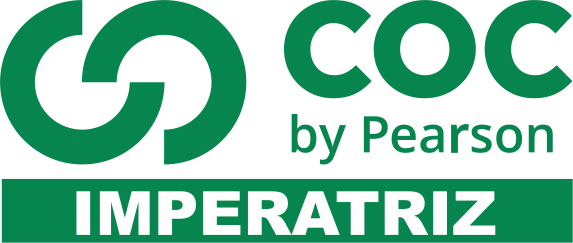 1. Assinale a alternativa que não diz respeito ao Realismo. Justifique.a) Finalidade subjetiva da emoção na prosa b) Causa e efeito é preocupação do autor c) As causas e circunstâncias são importantes d) Atitudes mais contidas que a do Romantismo e) Empenho na defesa de opiniões2. Considerando a relação autor/obra, identifique o autor a que cada obra, a segui, pertence. a) O cortiço b) Memórias Póstumas de Brás Cubasc) O mulato d) Dom Casmurro e) Casa de Pensão f) Quincas Borba3. Estão relacionadas abaixo uma série de características de movimentos literários. Delas apenas uma não se refere ao Naturalismo. Qual é? Justifique.a) Busca da objetividade científica b) Idealização da natureza c) Determinismo biológico d) Tematização do patológico e) Aplicação do método experimental4. Identifique o estilo a que se referem as seguintes atitudes, colocando A para Romantismo e B para Realismo (   ) Impassialidade objetiva (   ) Análise, crítica e denúncia da sociedade (   ) O sexo como tema quase obrigatório (   ) Fuga da realidade, predomínio da imaginação (   ) Individualismo (   ) Idealização do homem: o herói (   ) Exaltação dos sentimentos (   ) Linguagem poética, lírica (   ) Culto à natureza (   ) Linguagem anti-sentimental(   ) Sentido revolucionário (   ) Passado glorioso (   ) O adultério como ponto de partida      (   ) Anticlericalismo 8. (   ) Idealização da mulher (   ) Contemporaneidade (   ) Degradação do homem: o fraco (   ) Retratam e educam a sociedade (   ) Degradação da mulher: a adúltera    (   ) Interesse sociológico5. (CATÓLICA-BA) Os romances Memórias Póstumas de Brás Cubas e o Mulato, do último quartel do século XIX, Inauguram concepções estéticas e filosóficas que se opõem ao: a) Romantismo b) Realismo c) Naturalismo      d)Arcadismo    e) SimbolismoJustifique:6. Cite nomes dos personagens de O Cortiço, de Aluísio de Azevedo, indicando algumas características:  7. “Rubião fitava e enseada, eram oito horas da manhã. Quem o visse, com os polegares metidos no cordão do chambre, à janela de uma grande casa de Botafogo, cuidaria que ele admirava aquele pedaço de água quieta; mas, em verdade vos digo que pensava em outra coisa. Cortejava o passado com o presente”. O texto foi extraído de um dos seguintes romances de Machado de Assis. Cite-o  Qual a escola literária que o autor faz parte? _______________________________________8. “O delito da mulher, se de fato ocorreu, não foi o arremate final dum casamento de namoro infantil, mas o símbolo de algo mais trágico, expresso na incomunicabilidade e na certeza de traição, experimentada pelo marido, agora velho, só e melancólico narrador, buscando atar as pontas de sua vida”. O texto acima trata do romance: a) Memórias Póstumas de Brás Cuba b) Dom Casmurroc) O Mulato d) Quincas BorbaJustifique:9. Pode-se entender o Naturalismo como uma particularização do Realismo que: a) Se volta para a natureza a fim de analisar-lhe os processos cíclicos de renovação b) Pretende expressar com naturalidade a vida simples dos homens rústicos nas comunidades primitivas c) Defende a arte pela arte, isto é, desvinculada de compromissos com a realidade socialJustifique:O despertar do cortiçoDaí a pouco, em volta das bicas era um zunzum crescente, uma aglomeração tumultuosa de machos e fêmeas. Uns, após outros, lavavam a cara, incomodamente, debaixo do fio de água que escorria da altura de uns cinco palmos. O chão inundava-se. As mulheres precisavam já prender as saias entre as coxas para não as molhar; via-se-lhes a tostada nudez dos braços e do pescoço, que elas despiam, suspendendo o cabelo todo para o alto do casco; os homens, esses não se preocupavam em não molhar o pelo, ao contrário metiam a cabeça bem debaixo da água e esfregavam com força as ventas e as barbas, fossando e fungando contra as palmas das mãos. As portas das latrinas não descansavam...AZEVEDO, Aluísio. O cortiço, São Paulo: Martins, 1968, p. 43.Aluísio Azevedo pertence ao Naturalismo.10. Cite duas características desse estilo de época.11. Exemplifique, no texto acima, essas duas características.12.Quais são os personagens principais? 13.Percebemos que aqueles que convivem com pessoas consideradas de baixo nível desvirtuam-se. Cite exemplos.14.Quais doenças aparecem no livro?15.Quais os principais estilos musicais retratados?16.Quem foi João Romão?17.Dentre os sete sentidos, quais são os que mais aparecem no livro?18.O Cortiço trabalha o naturalismo. Explique esse movimento.19.As atitudes de João Romão caracterizam um personagem materialista. Explique.20.Nesse livro temos uma introdução a homoxessualidade, qual personagem é retratado como homoxessual?21.O Cortiço introduz o leitor a feitiçaria. Cite um exemplo.22.Qual é o público-alvo da época?23.A época vivida por nosso país quando o livro foi publicado tem relação com a história contada?24.Qual é o foco narrativo?25.No livro temos a presença do zoomorfismo. Cite um exemplo.TEXTOS PARA A PRÓXIMA QUESTÃO: 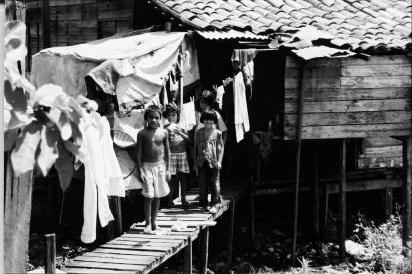 Eram cinco horas da manhã e o cortiço acordava, abrindo, não os olhos, mas a sua infinidade de portas e janelas alinhadas.	[...]	Daí a pouco, em volta das bicas era um zunzum crescente; uma aglomeração tumultuosa de machos e fêmeas. Uns, após outros, lavavam a cara, incomodamente, debaixo do fio de água que escorria da altura de uns cinco palmos. O chão inundava-se. As mulheres precisavam já prender as saias entre as coxas para não as molhar; via-se-lhes a tostada nudez dos braços e do pescoço, que elas despiam, suspendendo o cabelo todo para o alto do casco; os homens, esses não se preocupavam em não molhar o pelo, ao contrário metiam a cabeça bem debaixo da água e esfregavam com força as ventas e as barbas, fossando e fungando contra as palmas da mão.(Aluísio Azevedo. O cortiço.)QUESTÃO 26No romance, a ligação entre as personagens e o meio procura demonstrar um dos grandes princípios do Naturalismo. Que princípio é esse? QUESTÃO 27Aluísio de Azevedo pertence ao Naturalismo. Cite duas características desse estilo de época.QUESTÃO 28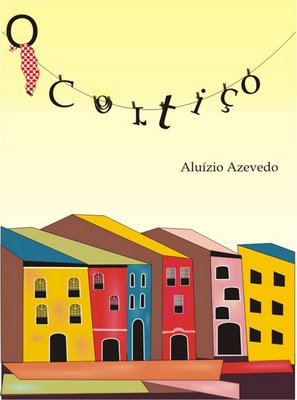 As obras naturalistas são carregadas de um número grande de personagens. O cortiço é um exemplo dessa característica. Entretanto há uma característica peculiar no personagem central da obra. O mesmo é tido como organismo vivo, um modelo de antropomorfismo.  Quem é este personagem?QUESTÃO 29Cite autor e título do romance que possui Sergio como narrador da história e o enredo funciona como miniatura da sociedade de fato.QUESTÃO 30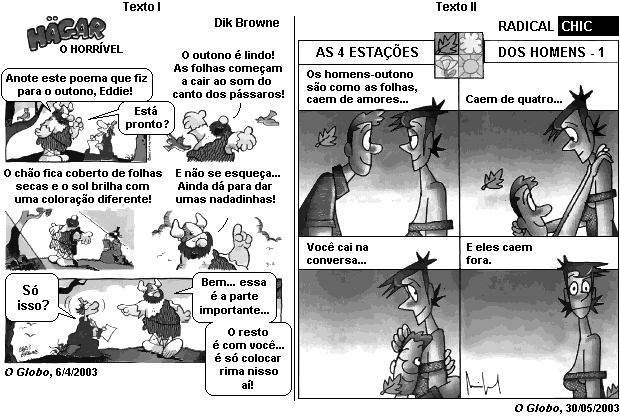 Algumas temáticas e estéticas de escolas literárias (a presença da natureza, o "eu lírico", a idealização, o humor, a desconstrução linguística, o cultivo da forma) podem ser retomadas sob um novo modo de dizer - de forma crítica, irônica, caricatural...Justifique, exemplificando com material do texto, um possível entendimento de uma releitura do Parnasianismo em "Hagar, o Horrível". QUESTÃO 31Cite a Tríade parnasianista.QUESTÃO 32Cite o nome de um conhecido poema de Olavo Bilac no qual há uma referência do fazer poesia, uma analogia à profissão do ourives.QUESTÃO 33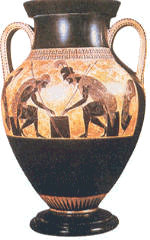 Vaso gregoEsta, de áureos relevos, trabalhadaDe divas mãos, brilhante copa, um dia,Já de aos deuses servir como cansada,Vinda do Olimpo, a um novo deus servia.Era o poeta de Teos que a suspendiaEntão e, ora repleta ora esvazada,A taça amiga aos dedos seus tiniaToda de roxas pétalas colmada.Depois... Mas o lavor da taça admira,Toca-a, e, do ouvido aproximando-a, às bordasFinas hás de lhe ouvir, canora e doce,Ignota voz, qual se da antiga liraFosse a encantada música das cordas,Qual se essa a voz de Anacreonte fosse.Alberto de Oliveira. Poesias completas. In: Crítica. Marco Aurélio de Mello Reis. Rio de Janeiro: EDUERJ, 197, p.144.No poema Vaso Grego destacam-se elementos da poesia parnasiana. Ressalte 5 presentes no poema.